Муниципальное образование «Зональненское сельское поселение»Администрация Зональненского сельского поселенияП О С Т А Н О В Л Е Н И Е«21» августа 2020 г. 						        		      № Об утверждении Порядка разработки прогноза социально-экономического развития муниципального образования «Зональненское сельское поселение»  В целях совершенствования работы по разработке прогноза и прогнозно-аналитических материалов по социально-экономическому развитию сельского поселения, руководствуясь статьей 173 Бюджетного кодекса Российской Федерации администрация сельского поселения, ПОСТАНОВЛЯЮ:Утвердить прилагаемый Порядок разработки прогноза социально-экономического развития муниципального образования «Зональненское сельское поселение»Ответственным за разработку прогноза социально-экономического развития назначить ведущего специалиста по финансово-экономическим вопросам – Попову Екатерину Игоревну.Настоящее постановление вступает в силу с момента его официального опубликования.Опубликовать настоящее постановление в официальном печатном издании «Информационный бюллетень» Зональненского сельского поселения и разместить на официальном сайте муниципального образования «Зональненское сельское поселение» в сети Интернет (http://admzsp.ru).Контроль за исполнением настоящего постановления оставляю за собой.Глава поселения  (Глава Администрации)	                                                                               Е.А. КоноваловаИсп. Мазярова А.О.923-170Дело 01-03Приложение 1 к постановлению АдминистрацииЗональненского сельского поселения от ________________ № _________ПОРЯДОКРАЗРАБОТКИ ПРОГНОЗА СОЦИАЛЬНО-ЭКОНОМИЧЕСКОГО РАЗВИТИЯ СЕЛЬСКОГО ПОСЕЛЕНИЯ НА СРЕДНЕСРОЧНЫЙ ПЕРИОД, ПРИМЕНЯЕМОГО ДЛЯ СОСТАВЛЕНИЯ ПРОЕКТА  БЮДЖЕТА ПОСЕЛЕНИЯ НА ОЧЕРЕДНОЙФИНАНСОВЫЙ ГОД И ПЛАНОВЫЙ ПЕРИОД (ДАЛЕЕ — ПОРЯДОК)1. Общие положения1.1. Настоящий Порядок разработан в соответствии со статьей 173 Бюджетного кодекса Российской Федерации, решением Совета Зональненского сельского поселения от 25.06.2019 года № 29 «Об утверждении Положения «О бюджетном процессе муниципального образования «Зональненское сельское поселение» и регламентирует процесс разработки прогноза социально-экономического развития сельского поселения на среднесрочный период (далее — прогноз), применяемого для составления проекта бюджета поселения на очередной финансовый год и плановый период.1.2. Прогноз разрабатывается на основании информации, представляемой организациями, осуществляющими свою деятельность на территории поселения, по запросу администрации поселения (далее — участники разработки прогноза).1.3. Прогноз разрабатывается ежегодно на период не менее трех лет, включающих очередной финансовый год — год, следующий за годом, в котором осуществляется разработка прогноза, и плановый период — два финансовых года, следующих за очередным финансовым годом.1.4. Разработка прогноза осуществляется в сроки составления проекта бюджета поселения на очередной финансовый год и плановый период, определяемые ежегодно принимаемым постановлением администрации поселения  о разработке прогноза социально-экономического развития поселения, проекта решения Совета сельского поселения о бюджете поселения на очередной финансовый год и плановый период.1.5. Прогноз разрабатывается с учетом:анализа социально-экономической ситуации, сложившейся в сельском поселении, муниципальном районе, Томской области и Российской Федерации за предыдущие годы и в текущем году, мировых тенденций социально-экономического развития;сценарных условий функционирования экономики Российской Федерации и основных параметров прогноза социально-экономического развития Российской Федерации, разрабатываемых Минэкономразвития России;методических рекомендаций к разработке показателей прогнозов социально-экономического развития субъектов Российской Федерации, разрабатываемых Минэкономразвития России;прогнозных показателей деятельности организаций, функционирующих на территории поселения.1.6. При разработке прогноза в качестве основного источника информации за предыдущие годы и истекший период текущего года используются данные территориального органа Федеральной службы государственной статистики по Томской области, а в случае отсутствия таких данных — данные муниципальной статистики.1.7. Прогноз содержит значения показателей одного или нескольких вариантов прогноза.1.8. К прогнозу прилагается пояснительная записка.В пояснительной записке приводится обоснование параметров прогноза, в том числе их сопоставление с ранее утвержденными параметрами с указанием причин и факторов прогнозируемых изменений.1.9. Прогноз ежегодно одобряется постановлением администрации поселения.2. Взаимодействие участников разработки прогноза2.1. Методическое и организационное руководство по разработке прогноза осуществляется администрацией сельского поселения.2.2. Администрация сельского поселения:а) направляет участникам разработки прогноза:формы для заполнения с перечнем прогнозных показателей, относящихся к их компетенции (далее — прогнозные показатели);сценарные условия функционирования экономики Российской Федерации и основные параметры прогноза социально-экономического развития Российской Федерации, разрабатываемые Минэкономразвития России;методические рекомендации Минэкономразвития России к разработке показателей прогнозов социально-экономического развития субъектов Российской Федерации;запрос о предоставлении прогнозных показателей, а также пояснительных записок к прогнозным показателям;б) на основе данных территориального органа Федеральной службы государственной статистики по Томской области уточняет значения прогнозных показателей за предыдущие годы и истекший период текущего года и доводит их до участников разработки прогноза, использующих в качестве основного источника информации за предыдущие годы и истекший период текущего года данные территориального органа Федеральной службы государственной статистики по Томской области;в) проверяет полноту и качество представляемых участниками разработки прогноза материалов, осуществляет их анализ, предлагает при необходимости корректировку показателей;г) руководствуясь положениями пунктов 1.5 — 1.6 настоящего Порядка, разрабатывает прогнозные показатели, относящиеся к его компетенции;д) обобщает материалы по прогнозным показателям, получаемые от участников разработки прогноза, формирует прогноз, пояснительную записку и представляет их финансовому управлению муниципального района;е) готовит проект постановления администрации поселения о прогнозе социально-экономического развития поселения на очередной финансовый год и плановый период.2.3. Участники разработки прогноза на основе полученных материалов, руководствуясь положениями пунктов 1.5 — 1.6 настоящего Порядка, осуществляют разработку прогнозных показателей, подготовку пояснительных записок и представляют в администрацию поселения в сроки, установленные администрацией поселения.2.4. Пояснительные записки, представляемые участниками разработки прогноза, должны содержать:оценку значений показателей и описание основных тенденций их изменения в текущем году с указанием возможных причин и факторов происходящих изменений;описание наиболее вероятных тенденций изменения значений показателей в прогнозном периоде с указанием возможных причин и факторов прогнозируемых изменений, а также комплекса необходимых мер для обеспечения позитивного развития и достижения прогнозируемых значений показателей;сопоставление уточненных параметров прогноза с ранее утвержденными с указанием причин и факторов их изменений.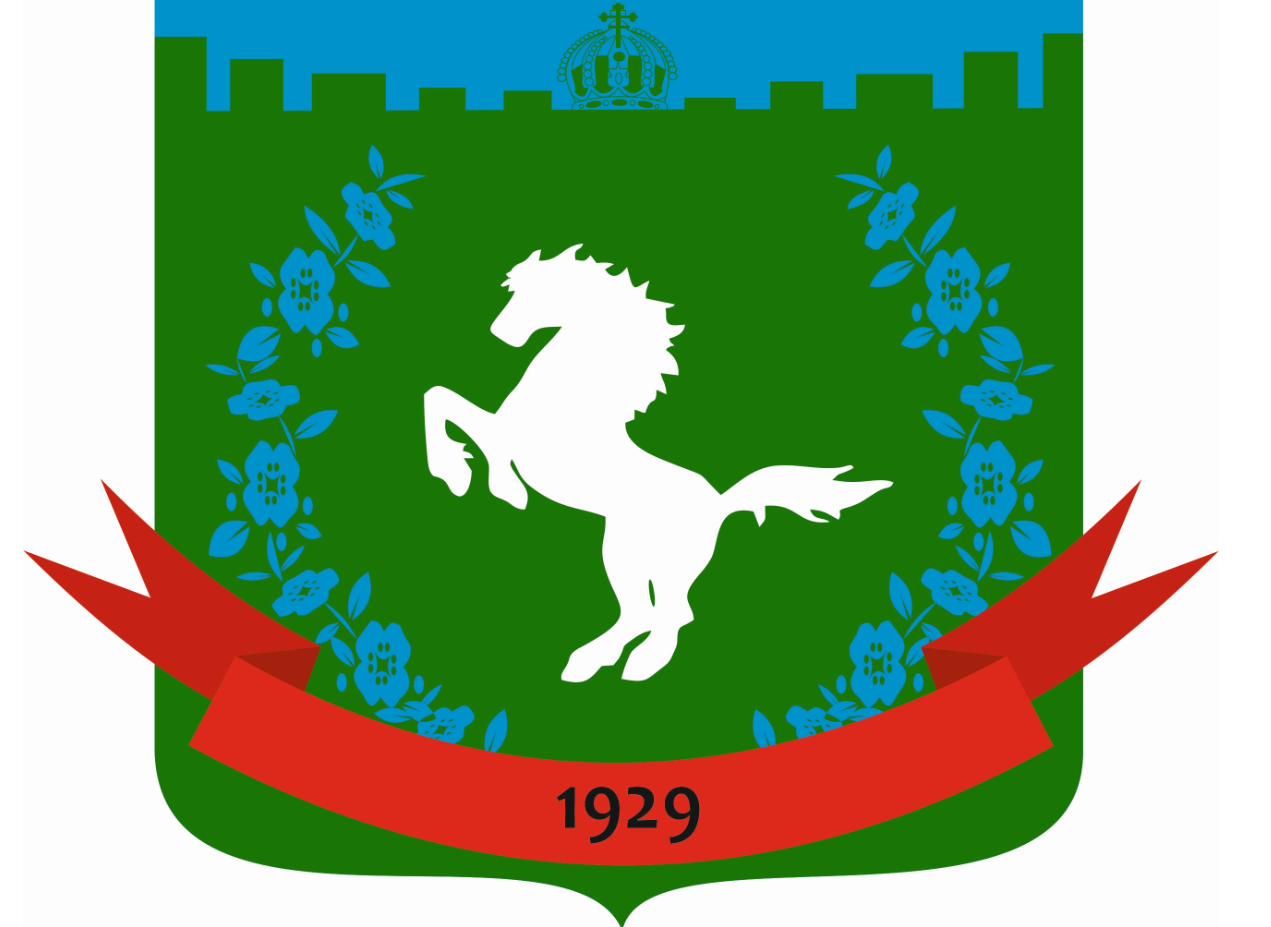 